Транспортно-заготовительные расходы Оформления первичных документов.Статья затрат и подразделение должны относиться к одному счету учета, если это не 20 счет, то номенклатурная группа не заполняется.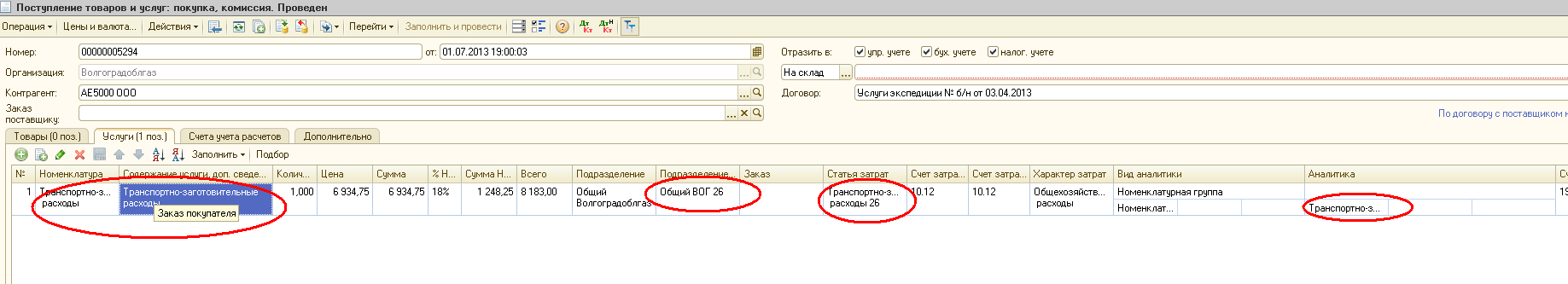 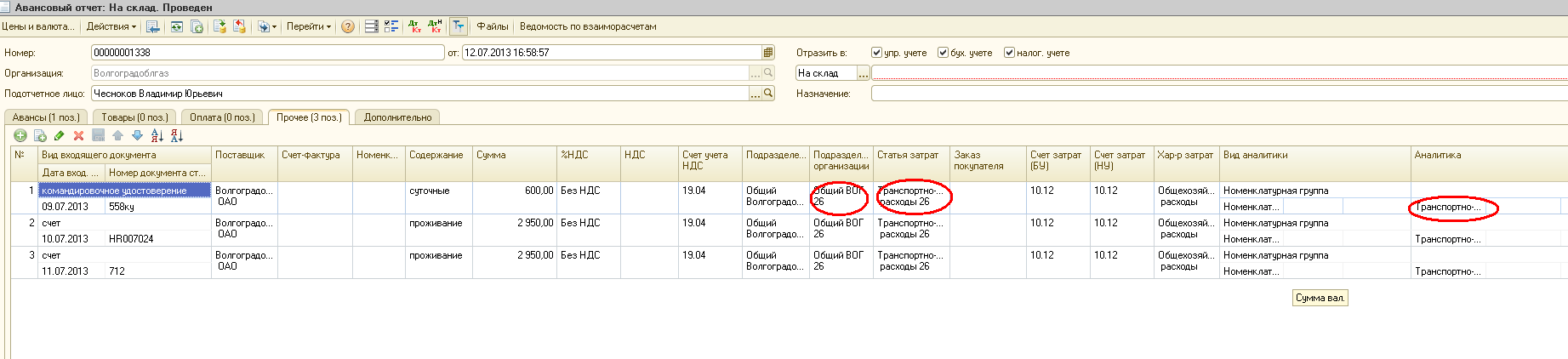 Найти документ можно следующим образом:Операции/Документы/ Транспортно-заготовительные расходы 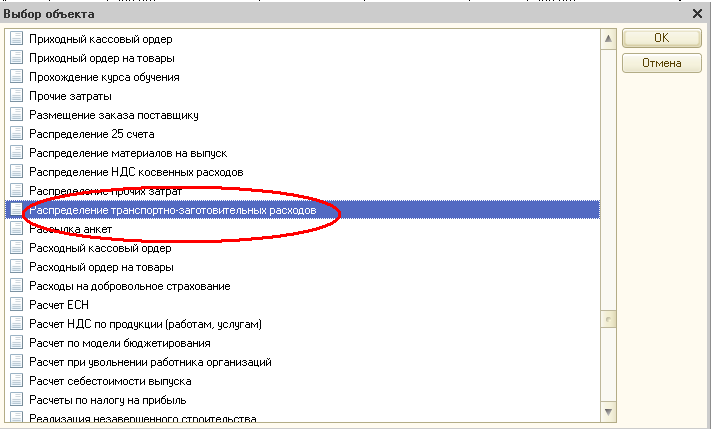 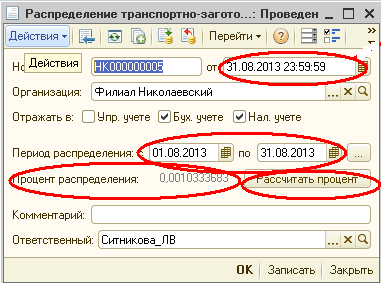 Принцип заполнения как у всех регламентных документов, дата последний день месяца время 23.59.59. Период- месяц закрытия, процент рассчитывается , затем рассчитать процент распределения, и провести документ.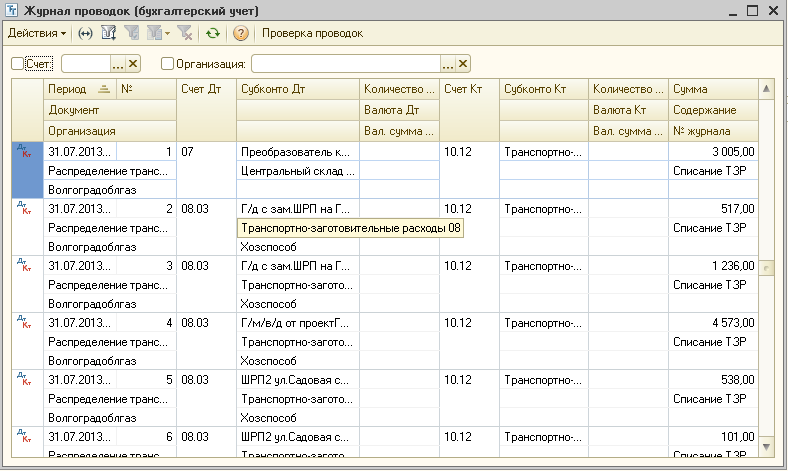 	Как проверить коэффициент распределения ТЗР?Если в документе коэффициент больше цифры 5, тогда применяем его, но если меньше тогда рассчитываем  коэффициент снова, и он внутри программы пользователь его не видит, но может по анализу счета примерно прикинуть. Берем Кредитовый оборот по анализу 10 счета и ссумируем счета  08,20,25,26,41,90,91/делим на сальдо конечное Дт 10.12. получаем коэффициент распределения ТЗР, в разрезе статьи затрат.  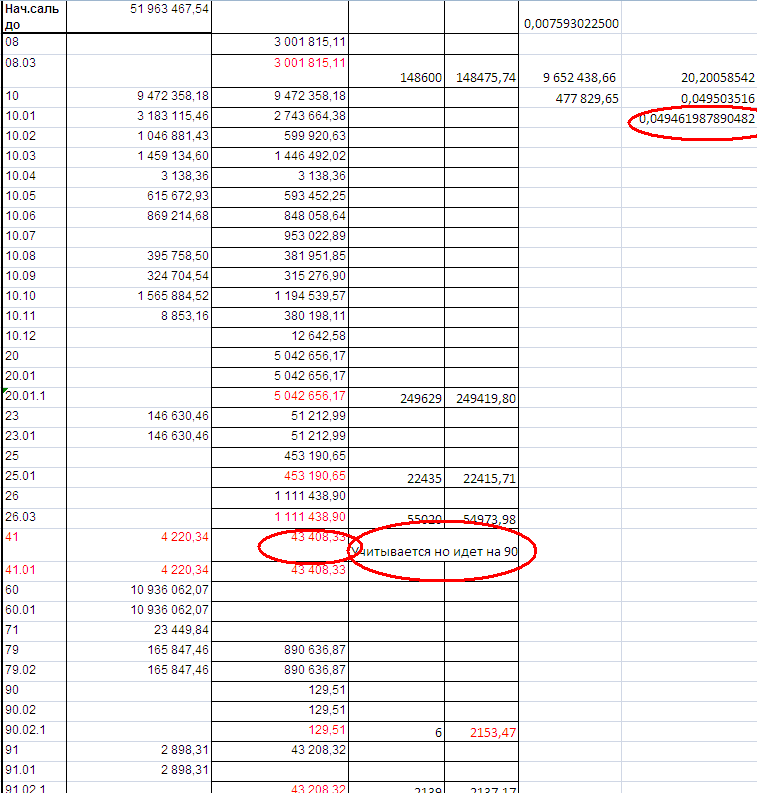 1)КоэффициентРаспределенияТЗР = (СНДт10_12 + ДтОб10_12) / ((СНДт10 - СНДт10_12) + (ДтОб10 + ДтОб10Кр10_79_23));Исключаемые счета:ПланыСчетов.Хозрасчетный.СырьеИМатериалы);ПланыСчетов.Хозрасчетный.ПокупныеПолуфабрикатыИКомплектующие);ПланыСчетов.Хозрасчетный.Топливо);ПланыСчетов.Хозрасчетный.Тара);ПланыСчетов.Хозрасчетный.ЗапасныеЧасти);ПланыСчетов.Хозрасчетный.ПрочиеМатериалы);ПланыСчетов.Хозрасчетный.МатериалыПереданныеВПереработку);ПланыСчетов.Хозрасчетный.СтроительныеМатериалы);ПланыСчетов.Хозрасчетный.ИнвентарьИХозяйственныеПринадлежности);ПланыСчетов.Хозрасчетный.СпецоснасткаИСпецодеждаНаСкладе);ПланыСчетов.Хозрасчетный.СпецоснасткаИСпецодеждаВЭксплуатации);ПланыСчетов.Хозрасчетный.ТранспортноЗаготовительныеРасходы);ПланыСчетов.Хозрасчетный.ВспомогательныеПроизводстваНеОблагаемоеЕНВД);ПланыСчетов.Хозрасчетный.ВспомогательныеПроизводстваОблагаемоеЕНВД);ПланыСчетов.Хозрасчетный.РасчетыПоВыделенномуИмуществу);ПланыСчетов.Хозрасчетный.РасчетыПоТекущимОперациям);ПланыСчетов.Хозрасчетный.РасчетыПоДоговоруДоверительногоУправленияИмуществом);ПланыСчетов.Хозрасчетный.НедостачиИПотериОтПорчиЦенностей);Если КоэффициентРаспределенияТЗР  > 5 тогда используют его, иначе используют КоэффициентДляРаспределения. При проведении документа:В коде программы прописано если  дата документа больше 01.01.2014 тогда субконто дебета номенклатурная группа  под кодом 000000091.КоэффициентДляРаспределения = (СуммаДО10_12+СНДт10_12) /СуммаДляРаспределения(кредитовый оборот по анализу счета суммы выделены в файле красным);СуммаДляРаспределения= сумма Кр оборота в Дт счетов (08,20,25,26,28,41,91)Коэф = 0,052491316,а в программе в документе Распределение ТЗР высвечивается коэффициент который мы сравниваем с 5, а затем если меньше то формула та , которую я написала выше.СуммаДляСписания = ОКР(тСтрока.СуммаОборот * КоэффициентДляРаспределения, 2);  Затем каждую строку с аналитикой умножают на этот коэф. И ставят аналитику либо ту которая есть в документе, либо заменяют на указанную в условии на  Иные и другие.